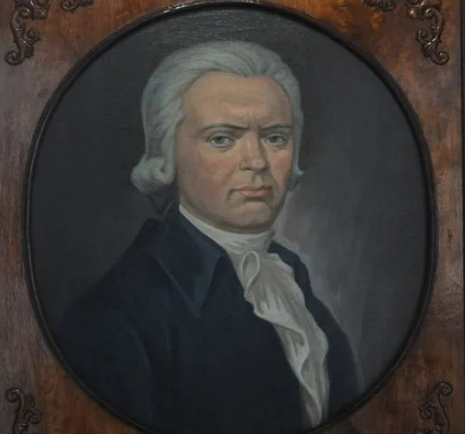 Степан А.Д.Степан Аникиевич Дегтярев — певец, музыкант, капельмейстер и дирижер оркестра Шереметевского театра. Родился в 1766 году в слободе Борисовка. 7-летний Степан был взят в Москву и был певцом в Шереметевском хоре. Становясь взрослым, он не утратил голос и стал солистом Шереметевского театра.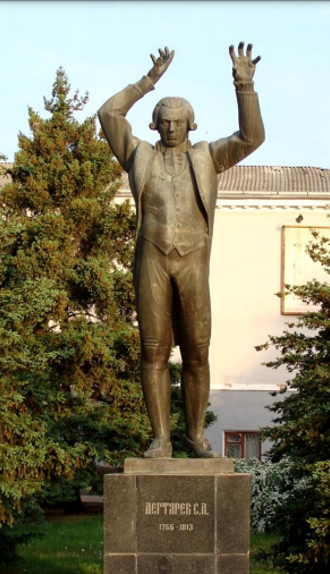 Памятник установлен в моем родном городе Белгороде возле музыкального училища 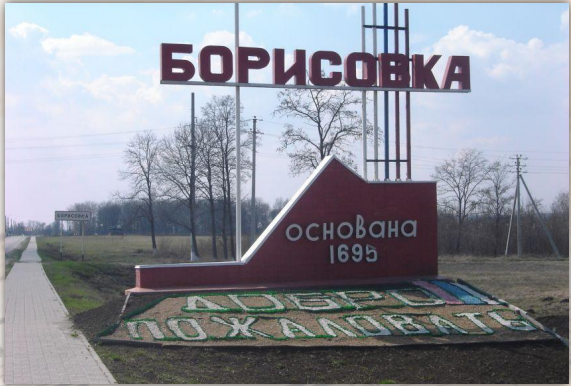 Дегтярёв Степан Аникеевич родился в 1766 году в слободе Борисовка Курской  губернии (ныне пгт.Борисовка Белгородской области) в семье крестьянина, служившего у графа Н. Н. Шереметева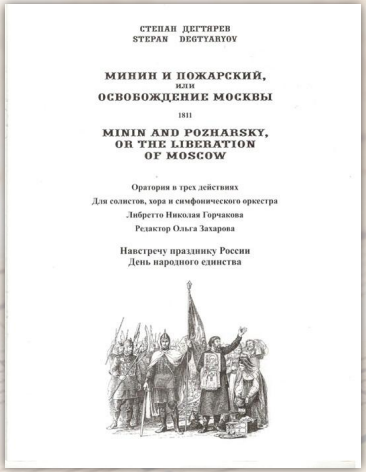 Самая известная оратория, созданнаяС.А. Дегтярёвым «Минин и Пожарский, или Освобождение Москвы», написанная на слова       Н. Д. Горчакова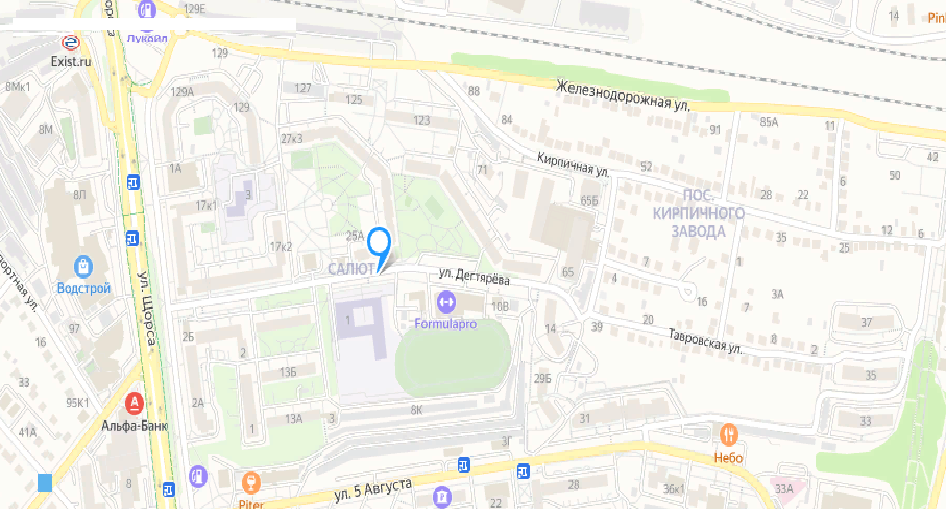 В Белгороде,Борисовке и Курске есть улицы имени Дегтярёва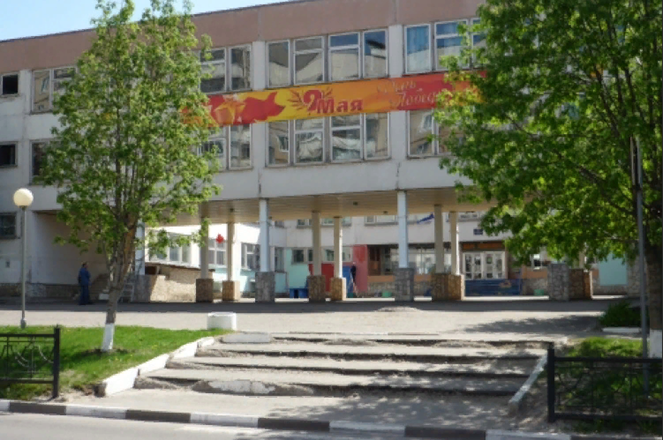 Школа №47 Находится на улице им. Дегтярёва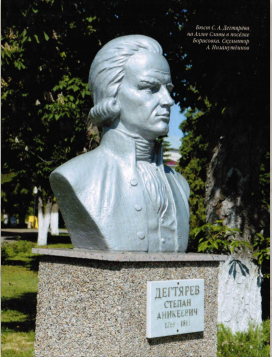 Жизнь Степана Аникиевича Дегтярёва убедительно показывает нам, как богата была Россия блестящими дарованиями